Market Settlements SubcommitteeConference CallJune 12, 2023 (canceled)Informational updatesSettlement Updates and Implementations effective June 1, 2023Please review the below presentation for details on settlement updates and implementations that are effective starting June 1, 2023.Settlement Updates June 1 20232022 Schedule 12 DFAX Allocation CorrectionsPursuant to May 15, 2023 Order in Docket No: ER23-1399, PJM will be processing Transmission Enhancement Charge billing adjustments.  PJM will post a Transmission Enhancement Worksheet reflecting the projects affected by the 2022 allocation corrections effective January 1, 2022 on PJM.com by Friday, June 16.  Billing adjustments will be reflected in the June 2023 monthly bill issued on July 10, 2023.Removal of MSET Group emailPlease review the below presentation for details on updates to contact information for PJM’s Market Settlements department.Market Settlements Contact InformationLinks and Supporting Information for the continued billing of Winter Storm Elliott PAIsThe below links provide additional information in support of the continued monthly settlement distributions related to the Winter Storm Elliott PAI events.Monthly Non-Performance Assessment ChargesMay Risk Management Committee PAI SettlementsMay Initial Vs Final Bonus Holdback and Cumulative Billing Settlement C TrackingNo adjustments were processed in the May 2023 billing cycle.2023 Settlement C TrackingAuthor: Sean FlammAntitrust:You may not discuss any topics that violate, or that might appear to violate, the antitrust laws including but not limited to agreements between or among competitors regarding prices, bid and offer practices, availability of service, product design, terms of sale, division of markets, allocation of customers or any other activity that might unreasonably restrain competition.  If any of these items are discussed the chair will re-direct the conversation.  If the conversation still persists, parties will be asked to leave the meeting or the meeting will be adjourned.Code of Conduct:As a mandatory condition of attendance at today's meeting, attendees agree to adhere to the PJM Code of Conduct as detailed in PJM Manual M-34 section 4.5, including, but not limited to, participants' responsibilities and rules regarding the dissemination of meeting discussion and materials.Public Meetings/Media Participation: Unless otherwise noted, PJM stakeholder meetings are open to the public and to members of the media. Members of the media are asked to announce their attendance at all PJM stakeholder meetings at the beginning of the meeting or at the point they join a meeting already in progress. Members of the Media are reminded that speakers at PJM meetings cannot be quoted without explicit permission from the speaker. PJM Members are reminded that "detailed transcriptional meeting notes" and white board notes from "brainstorming sessions" shall not be disseminated. Stakeholders are also not allowed to create audio, video or online recordings of PJM meetings. PJM may create audio, video or online recordings of stakeholder meetings for internal and training purposes, and your participation at such meetings indicates your consent to the same.Participant Identification in WebEx:When logging into the WebEx desktop client, please enter your real first and last name as well as a valid email address. Be sure to select the “call me” option.PJM support staff continuously monitors WebEx connections during stakeholder meetings. Anonymous users or those using false usernames or emails will be dropped from the teleconference.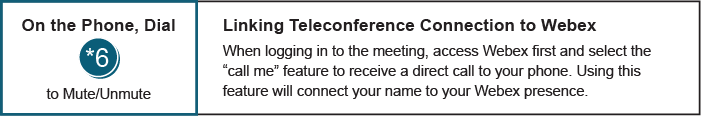 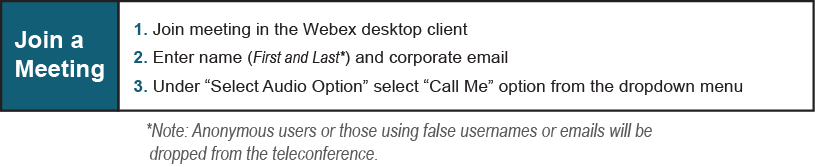 Future Meeting DatesFuture Meeting DatesFuture Meeting DatesJuly 17, 20231:00 p.m. – 2:30 p.m.Conference CallAugust 14, 20231:00 p.m. – 2:30 p.m.Conference CallSeptember 11, 20231:00 p.m. – 2:30 p.m.Conference Call